                    Країни-члени НАТО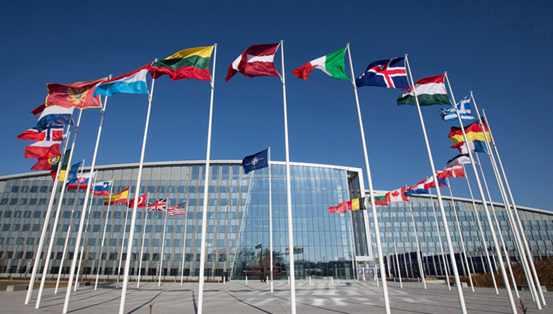 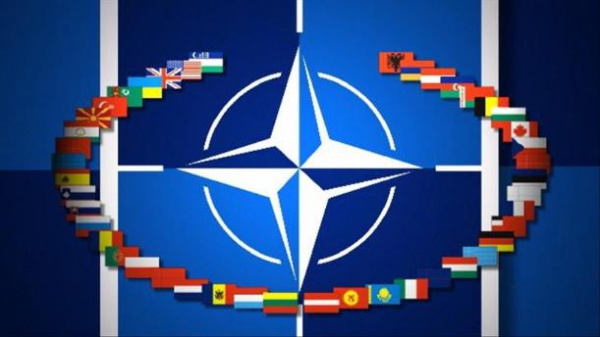 Північноатлантичний альянс (НАТО) був створений на основі договору між державами-членами, кожна з яких приєдналась до нього добровільно після завершення публічного обговорення і відповідної парламентської процедури. Договір поважає індивідуальні права всіх держав - членів Альянсу, а також їхні міжнародні зобов’язання згідно зі Статутом ООН. Він зобов’язує кожну державу-члена взяти на себе частину ризику і відповідальності, пов’язаних із спільною безпекою, водночас надаючи кожному з членів Альянсу можливість користуватись перевагами спільної безпеки.Країни-члени НАТОКраїни-члени НАТОДата приєднання до НАТО1. Республіка Албанія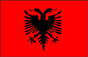 1 квітня 2009 року2.Королівство Бельгія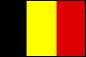 4 квітня 1949 року, країна - засновник3.Республіка Болгарія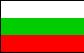 2 квітня 2004 року4.Сполучене Королівство Великої Британії та Північної Ірландії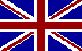 4 квітня 1949 року, країна - засновник5.Грецька Республіка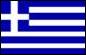 18 лютого 1952 року6.Королівство Данія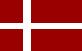 4 квітня 1949 року, країна - засновник7.Естонська Республіка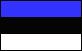 2 квітня 2004 року8.Республіка Ісландія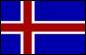 4 квітня 1949 року, країна - засновник9.Королівство Іспанія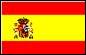 30 травня 1982 року10.Італійська Республіка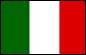 4 квітня 1949 року, країна - засновник11.Канада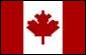 4 квітня 1949 року, країна - засновник12.Латвійська Республіка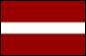 2 квітня 2004 року13.Литовська Республіка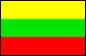 2 квітня 2004 року14.Велике Герцогство Люксембург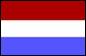 4 квітня 1949 року, країна - засновник15.Королівство Нідерланди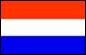 4 квітня 1949 року, країна - засновник16.Федеративна Республіка Німеччина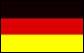 6 травня 1955 року17.Королівство Норвегія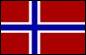 4 квітня 1949 року, країна - засновник18.Республіка Польща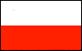 12 березня 1999 року19.Португальська Республіка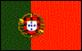 4 квітня 1949 року, країна - засновник20.Румунія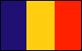 2 квітня 2004 року21.Словацька Республіка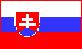 2 квітня 2004 року22.Республіка Словенія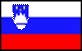 2 квітня 2004 року23.Сполучені Штати Америки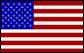 4 квітня 1949 року, країна - засновник24.Турецька Республіка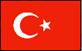 18 лютого 1952 року25.Угорська Республіка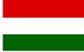 12 березня 1999 року26.Французька Республіка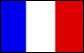 4 квітня 1949 року, країна - засновник27.Чеська Республіка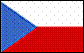 12 березня 1999 року28. Республіка Хорватія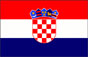 1 квітня 2009 року29. Республіка Чорногорія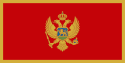 5 червня 2017 року